Техническое описание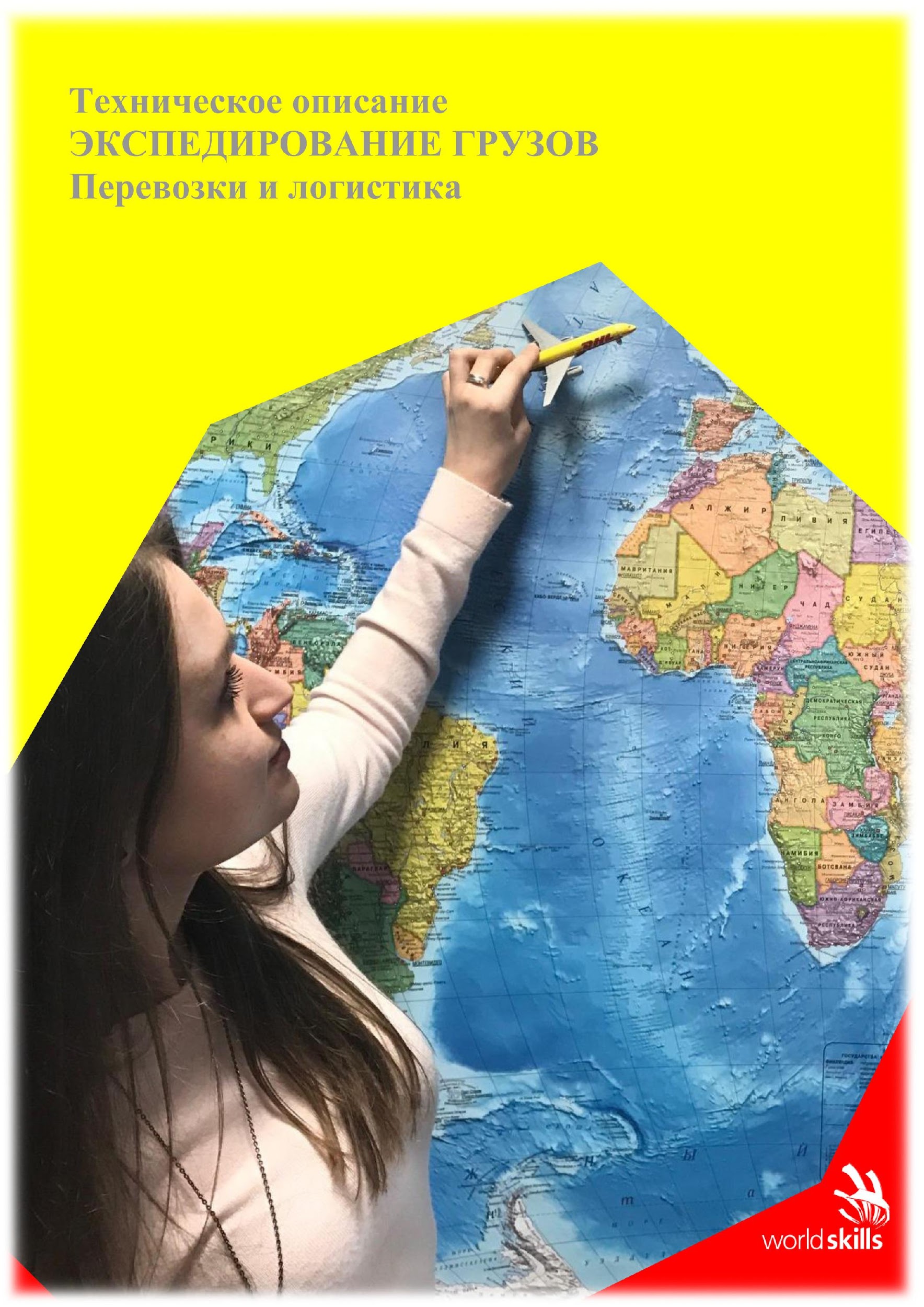 Организация «WorldSkills Russia» в соответствии с Уставом WorldSkills Russia, Регламентом и Правилами конкурса, приняла следующие минимальные требования к профессиональной компетенции «Экспедирование грузов» для конкурса «WorldSkills».Техническое описание включает в себя следующие разделы:ВВЕДЕНИЕНАЗВАНИЕ И ОПИСАНИЕ ПРОФЕССИОНАЛЬНОГО КОНКУРСАНазвание профессионального конкурса: 
Экспедирование грузов Описание рабочих должностных функций или рода занятий.Экспедитор управляет перемещением грузов из одного места в другое от имени заказчика. Как правило, это выполняется на коммерческой основе и в жестких рамках правовой и финансовой структуры. К способам транспортировки относится перевозка автомобильным, железнодорожным, воздушным или морским транспортом, а также их сочетание. Экспедитор должен обладать специальными знаниями для обеспечения того, чтобы вся необходимая документация соответствовала требованиям таможни, страхования и законодательства.Эта рабочая функциональная обязанность может быть частью большой или небольшой организации логистики с основной целью перемещения грузов от имени других организаций и физических лиц. Логистика также может находиться в пределах национальной или международной производственно-сбытовой цепочки.Рабочей средой для экспедитора, как правило, является офис, оборудованный системой ITC. Объем должностных функций будет определяться размером организации; в общем случае, чем крупнее организация, тем более специализированными будут должностные функции. Специализированные функции также могут передаваться агентам сторонних организаций или субподрядчикам. Вместе с тем, независимо от объема функциональных обязанностей, их основой ​​является подготовка расценок, обработка заказов, расчет затрат и цены. Деятельность экспедитора связана с обменом сообщениями в письменном виде и по телефону, иногда с использованием двух или более языков, одним из которых обычно является английский язык. Экспедитор также подготавливает уведомления о поставке и рассматривает жалобы. В более мелких и узковедомственных организациях экспедитору, возможно, также будет необходимо координировать перевозку и хранение грузов на складе.Все чаще эта функция выполняется в безбумажной среде.Несмотря на то, что экспедитор несет индивидуальную ответственность за качество своей работы, перевозка грузов представляет собой деятельность, выполняемую 24 часа в сутки, и он взаимно зависит как от других экспедиторов, так и от качества процедур и систем организации. Экспедитор — это часть организации, обращенная к клиентам, и его сделки приводят к заключению договоров, которые должны быть прочными, высокоэффективными и стимулирующими повторные сделки. Качество общения экспедитора с клиентом от первоначального запроса до безопасной доставки имеет жизненно важное значение. Это особенно касается жалоб клиентов, требующих подробных знаний каждого этапа согласованного обслуживания и эффективного решения проблемы в пределах установленных процедур.По целевому назначению экспедитор зависит от каждого этапа рабочего процесса перевозки груза. Поэтому на его работу будут оказывать влияние множество человеческих и не зависящих от человека факторов. На местном и национальном уровнях существуют сезонные факторы, в том числе погодные условия, крупные фестивали и праздники, а также инфраструктурные факторы. При международных перевозках грузов умножается количество факторов, крупнейшим из которых являются таможни. В зависимости от местонахождения организации на рынке для логистики и поставок некоторых грузов может потребоваться исключительная забота или срочность, или рассмотрение в первую очередь. Так что, несмотря на работу экспедитора  в пределах жестких процедур, он также должен очень чутко реагировать на большие и небольшие вопросы, возникающие ежедневно или периодически и связанные с его функциональными обязанностями.Экспедирование и поставка грузов являются растущим сектором; это долгосрочная тенденция, связанная с глобализацией. Таким образом, это очень привлекательная область для занятости. В то же время, сектор является очень уязвимым для разрушающего воздействия технологий при большом масштабе и быстром темпе интеграции сетей и внедрения робототехники. Экспедитор, способный быть одновременно точным и отзывчивым по мере необходимости, будет находиться в сильной позиции, чтобы воспользоваться преимуществами этой изменчивости и роста в интересах коммерции и общества.ОБЛАСТЬ ПРИМЕНЕНИЯВ данном Техническом Описании содержатся сведения о стандартах, необходимых для участия в соревнованиях по данной компетенции, а также принципы оценки, методы и процедуры, регулирующие конкурс.Каждый Эксперт и Участник обязан ознакомиться с данным Техническим описанием.В случае возникновения какого-либо конфликта между переводами технического описания на различные языки, преимущество имеет версия на русском языке.СОПРОВОДИТЕЛЬНАЯ ДОКУМЕНТАЦИЯПоскольку данное Техническое описание содержит лишь информацию, относящуюся к соответствующей профессиональной компетенции, его необходимо использовать совместно со следующими документами:«World Skills Russia», Правила проведения конкурса;«World Skills International», «World Skills Russia»: онлайн-ресурсы, указанные в данном документе;Правила охраны труда и санитарные нормы. ТРЕБОВАНИЯ К КВАЛИФИКАЦИИ ОБЩИЕ ТРЕБОВАНИЯ ОТНОСИТЕЛЬНО WSSSWSSS определяет знания, понимание и конкретные навыки, лежащие в основе международных передовых практических методов в области технической и профессиональной деятельности. Она должна отражать общее глобальное понимание того, что соответствующие рабочие функциональные обязанности или род занятий представляют для промышленности и бизнеса (www.worldskills.org/WSSS).Конкурс мастерства предназначен для отражения международных передовых практических методов, как это описано в WSSS, и в той степени, в которой он способен. Поэтому спецификация стандартов представляет собой руководство по необходимому обучению и подготовке к конкурсу мастерства.В конкурсе мастерства оценка знаний и понимания будет осуществляться совместно с оценкой результатов деятельности. Отдельные тесты на знание и понимание не предусматриваются.Спецификация стандартов делится на разделы с заголовками и добавлением порядкового номера.Каждому разделу присваивается определенный процент от общей оценки, чтобы указать его относительную важность в спецификации стандартов. Сумма процентов всех разделов составляет 100.Система отметок и конкурсное задание будут использоваться для оценки только тех навыков, которые представлены в спецификации стандартов. С помощью них будут отражаться спецификации стандартов настолько всесторонне, насколько это возможно в пределах ограничений конкурса мастерства.В практически возможной степени система отметок и проект теста будут соответствовать распределению отметок в спецификации стандартов. Допускается отклонение 5% при условии, что это не исказит весовые коэффициенты, назначенные спецификацией стандартов.СПЕЦИФИКАЦИЯ СТАНДАРТОВ «ВОРЛДСКИЛЛС»КОНКУРСНОЕ ЗАДАНИЕОБЩИЕ РЕКОМЕНДАЦИИЦель конкурсного задания заключается в предоставлении полных и сбалансированных возможностей для оценки и отметок в соответствии со спецификацией стандартов, в сочетании с системой оценок. Связь между конкурсным заданием, системой оценок и спецификацией стандартов будет ключевым показателем качества.Конкурсное задание не будет охватывать области за пределами спецификации стандартов или влиять на баланс отметок в пределах спецификации стандартов, за исключением обстоятельств, указанных в разделе 2.Конкурсное задание позволит оценивать знания и понимание исключительно за счет их применения в практической работе.В конкурсном задании не будут оцениваться знания правил и положений «ВорлдСкиллс». Оценка определяется стратегией оценки «ВорлдСкиллс».ФОРМАТ И СТРУКТУРА КОНКУРСНОГО ЗАДАНИЯ Конкурсное задание и система отметок будет разработана в пределах ограничений, определенных в настоящем техническом описании. Будет применяться следующий формат / структура:18 часов участники будут соревноваться в имитируемой среде экспедитора. Конкурс будет состоять из следующего:ряда задач, отражающих основную роль экспедитора;наложения вопросов и проблем, являющихся общими для окружающей рабочей среды и функциональных обязанностей.ТРЕБОВАНИЯ К ПРОЕКТУ КОНКУРСНОГО ЗАДАНИЯ Конкурсное задание состоит из 6 модулей:День 1. Организация и управление работой.День 1. Отношения с клиентом.День 2. Коммерческие сделки.День 2. Калькуляция затрат и цен.День 3. Процесс международной перевозки груза от двери до двери.День 3. Управление непредвиденными обстоятельствами.РАЗРАБОТКА КОНКУРСНОГО ЗАДАНИЯКонкурсное задание необходимо составлять по образцам, представленным «World Skills Russia». Используйте для текстовых документов шаблон формата Word.Кто разрабатывает конкурсные задания/модулиКонкурсные задания / модули разрабатывают Эксперты. Конкурсное задание может быть разработано сторонним предприятием.Как и где разрабатывается конкурсное задание / модулиКонкурсные задания / модули разрабатывают Эксперты. Конкурсное задание может быть разработано сторонним предприятием.В течение всего периода подготовки к конкурсу и самого конкурса, необходимо присутствие технологического персонала, разработчика конкурсного задания.Когда разрабатывается конкурсное заданиеКонкурсное задание разрабатывается за 2 месяца до начала чемпионата Экспертами WSR по компетенции, а затем размещается в соответствующую закрытую группу на Дискуссионном форуме в разделе компетенции Экспедирование грузов.Конкурсное задание утверждается Техническим директором WSR за 1 месяц до текущего конкурса.СХЕМА ВЫСТАВЛЕНИЯ ОЦЕНОК ЗА КОНКУРСНОЕ ЗАДАНИЕКаждое конкурсное задание должно сопровождаться проектом схемы выставления оценок, основанным на критериях оценки, определяемой в Разделе 4.Проект схемы выставления оценок разрабатывает лицо (лица), занимающееся разработкой конкурсного задания. Подробная окончательная схема выставления оценок разрабатывается и утверждается всеми Экспертами на конкурсе.Схемы выставления оценок необходимо подать в АСУС (Автоматизированная система управления соревнованиями) до начала конкурса .УТВЕРЖДЕНИЕ КОНКУРСНОГО ЗАДАНИЯРазработанные модули конкурсного задания должны учитывать уровень знаний и навыков, а также объем практической деятельности конкурсантов. Таким образом, конкурсанты смогут завершить поставленную задачу в отведенное время.ВЫБОР КОНКУРСНОГО ЗАДАНИЯНе применимо.ОБНАРОДОВАНИЕ КОНКУРСНОГО ЗАДАНИЯКонкурсное задание не обнародуется.После утверждения и до начала конкурса будут представлены рекомендации в отношении используемого комплекта программного обеспечения. Время доступа к комплекту программного обеспечения будет регулироваться с целью обеспечения справедливости для всех конкурсантов.КООРДИНАЦИЯ КОНКУРСНОГО ЗАДАНИЯ (ПОДГОТОВКА КОНКУРСА)Координацию проекта теста будет выполнять Главный эксперт по данной компетенции или лицо с аналогичными полномочиями.ИЗМЕНЕНИЕ ПРОЕКТА ТЕСТА ВО ВРЕМЯ КОНКУРСАНе применимо.СИСТЕМА ОЦЕНОКОБЩИЕ РЕКОМЕНДАЦИИВ этом разделе описывается роль и место системы отметок, порядок оценки экспертами работ конкурсантов с помощью использования конкурсного задания, а также процедуры и требования для оценок.Система оценок является центральным инструментом конкурса «ВорлдСкиллс», поскольку она связывает оценку со стандартами, которые представляют мастерство. Она предназначена для распределения оценок каждого оцениваемого аспекта деятельности в соответствии с весовыми коэффициентами в спецификации стандартов.Отражая весовые коэффициенты в спецификации стандартов, система оценок устанавливает параметры для разработки конкурсного задания. В зависимости от характера мастерства и необходимости его оценки, возможно, изначально будет целесообразно более подробно разработать систему оценок в качестве руководства для разработки проекта теста. В соответствии с другим вариантом первоначальная разработка конкурсного задания может быть основана на краткой системе оценок. С этого момента система отметок и проект теста должны разрабатываться совместно.Выше в разделе 2.1 указано, что в случае отсутствия практически выполнимой альтернативы система отметок и конкурсного задания могут отличаться от весовых коэффициентов, приведенных в спецификации стандартов.Система оценок и конкурсное задание могут быть разработаны одним человеком, несколькими людьми или всеми экспертами. Подробные и окончательные система оценок и проект теста должны быть утверждены всем экспертным жюри до представления для независимого контроля качества. Исключением из этого процесса являются те конкурсы мастерства, в которых используется внешний разработчик для разработки системы отметок и проекта теста.Кроме того, заранее до завершения экспертам предлагается представить свои системы оценок и проектов тестов для замечаний и предварительного одобрения в целях избегания разочарования или неудачи на более поздней стадии. На этом промежуточном этапе также рекомендуется работать с группой ИСК, чтобы в полной мере воспользоваться преимуществами и возможностями ИСК.Во всех случаях полная и утвержденная система отметок должна быть введена в ИСК, по крайней мере, за восемь недель до начала конкурса с помощью стандартной электронной таблицы ИСК или других согласованных методов.КРИТЕРИИ ОЦЕНКИОсновными заголовками системы оценок являются критерии оценкиРешения в отношении выбора критериев и методов оценки будут приняты во время разработки конкурса с помощью системы отметок и проекта теста.Методы оценки будут определены при разработке системы отметок и Конкурсного задания.СУБКРИТЕРИИКаждый критерий оценки делится на один или более субкритериев. Каждый субкритерий становится заголовком для формы отметок «ВорлдСкиллс».В каждом субкритерии указан день, в который будут выставлены отметки.Каждый субкритерий содержит аспекты, которые должны быть оценены.АСПЕКТЫ Каждый аспект подробно определяет один элемент, который должен быть оценен, а также должна быть выставлена отметка или представлена инструкция по выставлению отметок. Аспекты могут быть объективными, субъективными и квалификационными и появляются в соответствующей форме отметок.В списках форм отметок для каждого аспекта должна быть указана отметка вместе со ссылкой на раздел навыка, изложенного в спецификации стандартов.Сумма отметок, выделенных каждому аспекту, должна находиться в пределах диапазона отметок, определенных для соответствующего раздела навыка в спецификации стандартов. Это будет отображаться в таблице распределения отметок ИСК.УПРАВЛЕНИЕ КОМПЕТЕНЦИЕЙИНФОРМАЦИЯ ДЛЯ КОНКУРСАНТАВся информация для зарегистрированных конкурсантов имеется в Центре для участников (www.worldskills.org/competitorcentre).В соответствии с правилами в эту информацию полностью или частично включены:Правила конкурса;Технические описания;Критерии оценок;Конкурсные задания;Инфраструктурные листы;Политика, правила и нормы «ВорлдСкиллс» в области охраны труда, техники безопасности и защиты окружающей среды;Прочая информация, связанная с конкурсом.ТЕКУЩЕЕ РУКОВОДСТВОТекущее руководство компетенцией производится Главным экспертом по данной компетенции. Оценка участников производится привлечёнными экспертами под руководством Главного эксперта. ОТРАСЛЕВЫЕ ТРЕБОВАНИЯ ТЕХНИКИ БЕЗОПАСНОСТИВ отношении нормативно-правовых актов принимающей страны или региона смотрите политику, правила и нормы «ВорлдСкиллс» в области охраны труда, техники безопасности и защиты окружающей среды.МАТЕРИАЛЫ И ОБОРУДОВАНИЕИНФРАСТРУКТУРНЫЙ ЛИСТВ инфраструктурном листе подробно указано все оборудование, материалы и средства, которые предоставляет Организатор конкурса.С инфраструктурным листом можно ознакомиться на сайте www.worldskills.org/infrastructure.В инфраструктурном листе указаны наименование и количество материалов и единиц оборудования, запрошенные Экспертами для следующего конкурса. Организатор конкурса будет постепенно обновлять Инфраструктурный лист, указывая фактическое количество, тип, марку и модель предметов. Предметы, предоставляемые Организатором конкурса, указаны в отдельной колонке.В ходе каждого конкурса Эксперты пересматривают и обновляют  Инфраструктурный лист при подготовке к следующему конкурсу. Эксперты дают рекомендации Техническому директору по расширению площадей или изменения списка оборудования. В ходе каждого конкурса Технический директор WSR проверяет Инфраструктурный лист, использовавшийся на предыдущем конкурсе.В Инфраструктурный лист не входят предметы, которые участники и/или Эксперты WSR должны приносить с собой, а также предметы, которые участникам приносить запрещается. Перечень этих предметов перечислен ниже. ТУЛБОКСЫ УЧАСТНИКОВУчастникам не требуется приносить тулбоксы.МАТЕРИАЛЫ, ОБОРУДОВАНИЕ И ИНСТРУМЕНТЫ, ПРЕДОСТАВЛЯЕМЫЕ УЧАСТНИКАМИ В ИХ ТУЛБОКСАХКонкурсантам не требуется предоставлять какие-либо инструменты.МАТЕРИАЛЫ, ОБОРУДОВАНИЕ И ИНСТРУМЕНТЫ, ПРЕДОСТАВЛЯЕМЫЕ ЭКСПЕРТАМИЭкспертам не требуется предоставлять какие-либо инструменты.МАТЕРИАЛЫ И ОБОРУДОВАНИЕ, ЗАПРЕЩЕННЫЕ ВО ВРЕМЯ ПРОВЕДЕНИЯ КОНКУРСАДо начала соревнований эксперты определят запрещенные материалы и оборудование.ПРЕДСТАВЛЕНИЕ КОМПЕТЕНЦИИ ПОСЕТИТЕЛЯМ И ЖУРНАЛИСТАМРяд задач не будет оказывать непосредственного влияния на посетителей; тем не менее, в качестве основы рабочих должностных функций на них приходится около 50% доступных отметок.Конкурсантам не будет заранее известно наложение вопросов и проблем. Некоторые из них привлекут внимание посетителей, потому что могут быть интерактивными (использование актеров и т.д.), а также они будут содержать элемент неожиданности.РАЗДЕЛРАЗДЕЛВАЖНОСТЬ (%)ВАЖНОСТЬ (%)1Организация и управление работойОрганизация и управление работой20Участнику необходимо знать и понимать:Значение экспедирования грузов в индустрии внешнеэкономической деятельности (ВЭД) и бизнесе;Значение экспедирования грузов в зависимости от вида компании;Роль экспедирования грузов;Влияние экспедирования грузов на другие индустрии и международный рынок;Влияние 24-часового оперирования  на международном рынке;Социально-экономическую географию с точки зрения климата, часовых поясов и инфраструктуры;Основные риски, влияющие на эффективное движение товаров;Опасности и риски для здоровья и безопасности, связанные с движением товаров;Необходимость в надежных решениях для движения товаров;Обязательства, связанные с ролью экспедирования грузов в отношении:Бизнеса,Коллег,Клиентов.Участнику необходимо знать и понимать:Значение экспедирования грузов в индустрии внешнеэкономической деятельности (ВЭД) и бизнесе;Значение экспедирования грузов в зависимости от вида компании;Роль экспедирования грузов;Влияние экспедирования грузов на другие индустрии и международный рынок;Влияние 24-часового оперирования  на международном рынке;Социально-экономическую географию с точки зрения климата, часовых поясов и инфраструктуры;Основные риски, влияющие на эффективное движение товаров;Опасности и риски для здоровья и безопасности, связанные с движением товаров;Необходимость в надежных решениях для движения товаров;Обязательства, связанные с ролью экспедирования грузов в отношении:Бизнеса,Коллег,Клиентов.Участнику необходимо уметь:Выполнять основный функционал по экспедированию грузов;Гибко и своевременно реагировать на пики и спады бизнеса;Решать или смягчать последствия проблем, возникающих при ведении ежедневной деятельности;Поддерживать эффективное и безопасное рабочее пространство;Учитывать необходимость в стабильной работе и решениях;Проявлять и подтверждать свою ответственность за результат, даже под давлением;Результативно реагировать при внештатных ситуациях;Обращаться за экспертизой и поддержкой других специалистов для решения вопросов в своей области, если личного опыта не достаточно.Участнику необходимо уметь:Выполнять основный функционал по экспедированию грузов;Гибко и своевременно реагировать на пики и спады бизнеса;Решать или смягчать последствия проблем, возникающих при ведении ежедневной деятельности;Поддерживать эффективное и безопасное рабочее пространство;Учитывать необходимость в стабильной работе и решениях;Проявлять и подтверждать свою ответственность за результат, даже под давлением;Результативно реагировать при внештатных ситуациях;Обращаться за экспертизой и поддержкой других специалистов для решения вопросов в своей области, если личного опыта не достаточно.2Отношения с клиентом	Отношения с клиентом	 15Участнику необходимо знать:Принципы и значение клиентоориентированного подхода;Политику и позицию бизнеса относительно типа клиентов и товаров;Принципы, лежащие в основе маркетинговых и рекламных стратегий и методов;Нормы и особенности культурной среды.Варианты предпочтительных форм связи с клиентами.Участнику необходимо знать:Принципы и значение клиентоориентированного подхода;Политику и позицию бизнеса относительно типа клиентов и товаров;Принципы, лежащие в основе маркетинговых и рекламных стратегий и методов;Нормы и особенности культурной среды.Варианты предпочтительных форм связи с клиентами.Участнику необходимо уметь:Общаться с клиентом в устной форме;Общаться с клиентом в письменной форме;Пользоваться обеими формами общения, чтобы поддерживать отношения и вести общение с клиентом;Способствовать и давать клиенту чувство уверенности и показывать оптимальное соотношение цены и качества;Проинформировать клиента о возможных сопутствующих рисках и нештатных ситуациях, при их возникновении;Привлекать новых клиентов и бизнес с помощью визитов, презентаций и дополнительных услуг, повышающих ценность и значение основных услуг.Участнику необходимо уметь:Общаться с клиентом в устной форме;Общаться с клиентом в письменной форме;Пользоваться обеими формами общения, чтобы поддерживать отношения и вести общение с клиентом;Способствовать и давать клиенту чувство уверенности и показывать оптимальное соотношение цены и качества;Проинформировать клиента о возможных сопутствующих рисках и нештатных ситуациях, при их возникновении;Привлекать новых клиентов и бизнес с помощью визитов, презентаций и дополнительных услуг, повышающих ценность и значение основных услуг.3Коммерческие сделки	Коммерческие сделки	15Участнику необходимо знать и понимать:Общие и частные варианты и процессы доставки товаров, в том числе:Перевозка автомобильным транспортом.Перевозка железнодорожным транспортом.Перевозка воздушным транспортом.Перевозка морским транспортом.Географические условия при планировании оптимального маршрута;Специфичные для отрасли возможности отслеживания и мониторинга доставки товаров;Значение таможенного и внешнеторгового законодательства;Содержание договоров поставки, других соответствующих договоров и их значение в бизнесе;Правовую основу для обработки личных и конфиденциальных данных;Принципы страхования и их применение при перевозке товаров;Основы трудового законодательства;Принципы и правила ценообразования;Принципы и правила создания бюджета;Существенные особенности корпоративных налогов и пошлин;Преимущества и недостатки различных способов оплаты;Коммерческие и правовые последствия различных способов оплаты;Структуру и формат счёта;Порядок и процесс оплаты.Участнику необходимо знать и понимать:Общие и частные варианты и процессы доставки товаров, в том числе:Перевозка автомобильным транспортом.Перевозка железнодорожным транспортом.Перевозка воздушным транспортом.Перевозка морским транспортом.Географические условия при планировании оптимального маршрута;Специфичные для отрасли возможности отслеживания и мониторинга доставки товаров;Значение таможенного и внешнеторгового законодательства;Содержание договоров поставки, других соответствующих договоров и их значение в бизнесе;Правовую основу для обработки личных и конфиденциальных данных;Принципы страхования и их применение при перевозке товаров;Основы трудового законодательства;Принципы и правила ценообразования;Принципы и правила создания бюджета;Существенные особенности корпоративных налогов и пошлин;Преимущества и недостатки различных способов оплаты;Коммерческие и правовые последствия различных способов оплаты;Структуру и формат счёта;Порядок и процесс оплаты.Участнику необходимо уметь:Принимать финансовые решения, учитывая особенности и потребности клиента;Выполнять расчеты затрат и прибылей, предлагая конкретные планы реализации и действий;Обрабатывать и защищать персональные данные и другие конфиденциальные сведения;Оценивать риски последствий соглашений;В отношении страхования:Оценивать необходимость страхования;Оценивать затраты / прибыль вариантов страхования;Составлять заявления о выплате страхового возмещения на основе убытков или ущерба.Применять основные положения законодательства:Инициировать соглашения;Заключать соглашения;Исполнять соглашения.Участнику необходимо уметь:Принимать финансовые решения, учитывая особенности и потребности клиента;Выполнять расчеты затрат и прибылей, предлагая конкретные планы реализации и действий;Обрабатывать и защищать персональные данные и другие конфиденциальные сведения;Оценивать риски последствий соглашений;В отношении страхования:Оценивать необходимость страхования;Оценивать затраты / прибыль вариантов страхования;Составлять заявления о выплате страхового возмещения на основе убытков или ущерба.Применять основные положения законодательства:Инициировать соглашения;Заключать соглашения;Исполнять соглашения.4Калькуляция затрат и ценКалькуляция затрат и цен10Участнику необходимо знать и понимать:Принципы и формирование затрат;Принципы и формирование дохода;Принципы и формирование валовой прибыли;Как анализировать и распределять поступления;Определять и считать ставку НДС;Значение счет-фактуры, счета за услуги и акта выполненных работ.Участнику необходимо знать и понимать:Принципы и формирование затрат;Принципы и формирование дохода;Принципы и формирование валовой прибыли;Как анализировать и распределять поступления;Определять и считать ставку НДС;Значение счет-фактуры, счета за услуги и акта выполненных работ.Участнику необходимо уметь:Прогнозировать и рассчитывать планируемые расходы;Прогнозировать и рассчитывать планируемые доходы;Вносить записи о доходах и предстоящих расходах;Рассчитать валовую прибыль;Проверять расчеты на основе фактических расходов и готовить калькуляцию для выставления счета.Участнику необходимо уметь:Прогнозировать и рассчитывать планируемые расходы;Прогнозировать и рассчитывать планируемые доходы;Вносить записи о доходах и предстоящих расходах;Рассчитать валовую прибыль;Проверять расчеты на основе фактических расходов и готовить калькуляцию для выставления счета.5Процесс международной перевозки «от двери до двери»Процесс международной перевозки «от двери до двери»20Участнику необходимо знать и понимать:Основные и общие этапы международной перевозки грузов;Необходимые и сопроводительные документы для каждого этапа международной перевозки грузов;Основных участников, их роли и ответственность во время доставки грузов;Способы отслеживания и мониторинга груза во время его доставки;Необходимость и способы информирования клиента о статусе доставки грузов;Как и зачем получать обратную связь и оценку клиента о качестве доставленного груза. Участнику необходимо знать и понимать:Основные и общие этапы международной перевозки грузов;Необходимые и сопроводительные документы для каждого этапа международной перевозки грузов;Основных участников, их роли и ответственность во время доставки грузов;Способы отслеживания и мониторинга груза во время его доставки;Необходимость и способы информирования клиента о статусе доставки грузов;Как и зачем получать обратную связь и оценку клиента о качестве доставленного груза. Участнику необходимо уметь:Выбирать наиболее подходящий способ доставки грузов;Давать четкие и ясные инструкции основным участником процесса доставки грузов, чтобы поставка состоялась в запланированный срок и без инцидентов;Проверять транспортные и другие сопроводительные документы для доставки грузов;Проверять качество и своевременность выполнения необходимых действий, предусмотренных на каждом этапе доставки грузов;Поддерживать общение с клиентом - информировать его о статусах движения грузов, консультировать  и решать вопросы;Участнику необходимо уметь:Выбирать наиболее подходящий способ доставки грузов;Давать четкие и ясные инструкции основным участником процесса доставки грузов, чтобы поставка состоялась в запланированный срок и без инцидентов;Проверять транспортные и другие сопроводительные документы для доставки грузов;Проверять качество и своевременность выполнения необходимых действий, предусмотренных на каждом этапе доставки грузов;Поддерживать общение с клиентом - информировать его о статусах движения грузов, консультировать  и решать вопросы;Реагировать и принимать результативные решения при возникновении внештатной ситуации при доставки грузов;Попросить и обработать обратную связь и оценку клиента о качестве доставленного груза.6Управление внештатными ситуациями20Участнику необходимо знать и понимать:Правила общения с клиентом при наступлении внештатной ситуации;Правовые принципы и их применение к экспедированию грузов;Формы, протоколы и условия, которые применяются для официальных соглашений и переговоров в пределах отрасли;Влияют на распределение рисков между экспортером и импортером;Риски, распределение затрат, а также дальнейшие последствия;Характер и причины нарушения нормальной работы в соответствии с договором;Принципы, правила и процедуры управления и обеспечения качества;Принципы отражения и обзора последующих ошибок и жалоб;Стратегии и методы постоянного повышения качества;Порядок действий во внештатной ситуации;Влияние перевозки грузов на окружающую среду.Участнику необходимо уметь:Успокоить и сфокусировать клиента на решении внештатной ситуации, взяв под контроль и управление эмоциональную реакцию клиента;Исследовать правовые варианты для внештатных ситуаций в обрабатываемых операциях;Работать с внештатными ситуациями в соответствии с законодательными правилами;Эмоционально-сдержанно реагировать на нарушения договорных обязательств;Объяснить и записать линию предпринятых действий;Незамедлительно реагировать в чрезвычайных ситуациях и критических случаях;Использовать внештатные ситуации и критические случаи в качестве основы для исправления и развития качества сервиса;Использовать методы постоянного повышения качества сервиса в пределах непосредственной и более широкой рабочей группы;Включать экологические аспекты в процесс принятия решений.Итого:100ТЕМА / ЗАДАЧАПРАВИЛА В ОТНОШЕНИИ СПЕЦИАЛЬНЫХ НАВЫКОВИспользование технологии — USB, карты памятиУчастники, эксперты и переводчики не должны приносить в рабочее помещение цифровые запоминающие устройства в какой-либо форме (флэшка / жесткий диск).Использование технологии — персональные ноутбуки, планшетные ПК и мобильные телефоныУчастникам не разрешается использовать персональные ноутбуки, планшетные ПК и мобильные телефоны.Использование технологии — личные фото и видеоустройстваУчастники, эксперты и переводчики имеют право использовать личные фото- и видеоустройства в рабочем помещении только при завершении конкурса.Чертежи, записанная информацияНи при каких обстоятельствах участникам не разрешается приносить заметки в рабочее помещение. Все записи, выполненные конкурсантом на рабочем месте, должны всегда оставаться на столе конкурсанта. Не разрешается получение никаких записей из-за пределов рабочего помещения до тех пор, пока не завершится конкурс.Выход оборудования из строяО вышедшем из строя оборудовании конкурсант должен немедленно уведомить экспертов, подняв свою руку. Эксперты отметят период времени, в течение которого конкурсант не мог использовать свое оборудование. Если конкурсант потерял время из-за отказа оборудования, тогда ему будет предоставлен соответствующий период времени после окончания стандартного времени модуля. Для работы, не сохраненной перед выходом оборудования из строя, не будет предоставлено никакого дополнительного времени.Охрана здоровья, техника безопасности и защита окружающей средыСмотрите политику, правила и нормы «ВорлдСкиллс» в области охраны труда, техники безопасности и защиты окружающей среды.